ПОСТІЙНА КОМІСІЯ З ПИТАНЬ ЖИТЛОВО-КОМУНАЛЬНОГО ГОСПОДАРСТВА __________________№_________________на №________________від_______________ПРОТОКОЛзасідання постійної комісії26 січня 2021 року, 11:00Велика зала (площа Думська, 1)ПРИСУТНІ:Голова комісії: Іваницький О.В.Заступник голови комісії: Наумчак В.А.Секретар комісії: Асауленко О.В.Члени комісії: Шеремет О.Г.Єремиця Олексій Миколайович – депутат Одеської міської ради VIII скликання.Заступник директора департаменту міського господарства Одеської міської ради – Пятаєва Олена Василівна.Заступник директора юридичного департаменту Одеської міської ради – Жилкіна Тетяна Павлівна.Начальник відділу правового забезпечення департаменту міського господарства – Чернега Віталій Олександрович.Помічники депутатів Одеської міської ради, представники громадськості, ЗМІ.ПОРЯДОК ДЕННИЙПитання департаменту міського господарства Одеської міської ради1.1.	Про проєкт рішення «Про внесення змін до Міської цільової програми розвитку електротранспорту м. Одеси на 2019 – 2021 роки, затвердженої рішенням Одеської міської ради від 20 березня 2019 року                      № 4362-VII».1.2.	Про проєкт рішення «Про збільшення розміру статутного капіталу комунального підприємства «Одесьміськелектротранс» та затвердження його статуту у новій редакції».2.	Про звернення директора департаменту праці та соціальної політики Одеської міської ради щодо надання пропозицій по включенню представника постійної комісії до складу комітету із забезпечення безбар’єрного середовища для осіб з інвалідністю та інших мало мобільних груп населення в м. Одесі.Питання департаменту міського господарства Одеської міської ради1.1.	СЛУХАЛИ: інформацію Пятаєвої О.В. по проєкту рішення міської ради «Про внесення змін до Міської цільової програми розвитку електротранспорту м. Одеси на 2019 – 2021 роки, затвердженої рішенням Одеської міської ради від 20 березня 2019 року № 4362-VII»                                   (лист департаменту міського господарства від 22.01.2021 року № 182/2-мр додається).ВИСТУПИЛИ: Іваницький О.В.ВИСНОВКИ ТА РЕКОМЕНДАЦІЇ КОМІСІЇ: 1.	Рекомендувати до розгляду проєкт рішення «Про внесення змін до Міської цільової програми розвитку електротранспорту м. Одеси                                     на 2019 – 2021 роки, затвердженої рішенням Одеської міської ради                                    від 20 березня 2019 року № 4362-VII» за умови погодження зазначеного проєкту рішення відповідно до вимог Регламенту Одеської міської ради VIIІ скликання.РЕЗУЛЬТАТ ГОЛОСУВАННЯ:«за» - 4; «проти» - 0; «утрималось» - 0; «не голосувало» - 0Рішення прийнято1.2.	СЛУХАЛИ: інформацію Чернеги В.О. по проєкту рішення міської ради «Про збільшення розміру статутного капіталу комунального підприємства «Одесьміськелектротранс» та затвердження його статуту у новій редакції»                                   (лист департаменту міського господарства від 22.01.2021 року № 182/2-мр додається).ВИСТУПИЛИ: Іваницький О.В., Жилкіна Т.П., Асауленко О.В.ВИСНОВКИ ТА РЕКОМЕНДАЦІЇ КОМІСІЇ: Рекомендувати до розгляду проєкт рішення «Про внесення змін до Міської цільової програми розвитку електротранспорту м. Одеси                                    на 2019 – 2021 роки, затвердженої рішенням Одеської міської ради                                від 20 березня 2019 року № 4362-VII» за умови погодження зазначеного проєкту рішення відповідно до вимог Регламенту Одеської міської ради VIIІ скликання.РЕЗУЛЬТАТ ГОЛОСУВАННЯ:«за» - 4; «проти» - 0; «утрималось» - 0; «не голосувало» - 0Рішення прийнято2	СЛУХАЛИ: інформацію головуючого про звернення директора департаменту праці та соціальної політики Одеської міської ради щодо надання пропозицій по включенню представника постійної комісії до складу комітету із забезпечення безбар’єрного середовища для осіб з інвалідністю та інших мало мобільних груп населення в м. Одесі (лист департаменту праці та соціальної політики від 20.01.2021 р. № 02-27/131 додається)ВИСТУПИЛИ: Іваницький О.В.ВИСНОВКИ ТА РЕКОМЕНДАЦІЇ КОМІСІЇ: Рекомендувати включити до складу комітету із забезпечення безбар’єрного середовища для осіб з інвалідністю та інших мало мобільних груп населення в м. Одесі члена постійної комісії – Асауленка Олексія Володимирович.РЕЗУЛЬТАТ ГОЛОСУВАННЯ:«за» - 4; «проти» - 0; «утрималось» - 0; «не голосувало» - 0Рішення прийнятоСЛУХАЛИ: інформацію головуючого щодо необхідності розробки схеми зниження висотності зелених насаджень в історичному ареалі міста Одеси. ВИСНОВКИ ТА РЕКОМЕНДАЦІЇ КОМІСІЇ: Департаменту міського господарства спільно з комунальним підприємством «Міськзелентрест» розробити терміном на 5 років схему зниження висотності зелених насаджень в історичному ареалі міста Одеси, та представити її а розгляд постійної комісії в строк до 1 березня 2021 року.РЕЗУЛЬТАТ ГОЛОСУВАННЯ:«за» - 4; «проти» - 0; «утрималось» - 0; «не голосувало» - 0Рішення прийнятоСЛУХАЛИ: секретаря комісії Асауленка О.В. щодо необхідності розробки дорожньої карти по проведенню першочергових протиаварійних робіт на аварійних житлових будинках міста у 2021 році.ВИСТУПИЛИ: Іваницький О.В.ВИСНОВКИ ТА РЕКОМЕНДАЦІЇ КОМІСІЇ: Провести окреме засідання комісії на яку запросити постійну комісію з питань планування забудови територій, міського дизайну, архітектури та охорони культурної спадщини, заступників Одеського міського голови відповідно до компетенції для напрацювання загальної політики та спільних дій направлених на проведення першочергових протиаварійних робіт на аварійних житлових будинках міста та відновлення архітектури історичного ареалу міста Одеси.РЕЗУЛЬТАТ ГОЛОСУВАННЯ:«за» - 4; «проти» - 0; «утрималось» - 0; «не голосувало» - 0Рішення прийнятоГолова комісії							О.В. ІваницькийСекретар комісії 							О.В. Асауленко	   ОДЕСЬКА 	МІСЬКА РАДА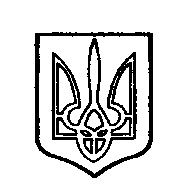 ОДЕССКИЙ ГОРОДСКОЙ СОВЕТ. Одеса, пл. Думська,1. Одесса, пл. Думская,1